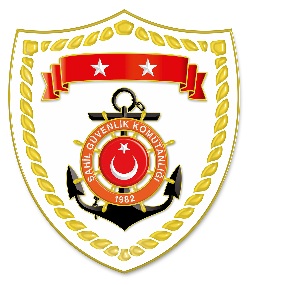 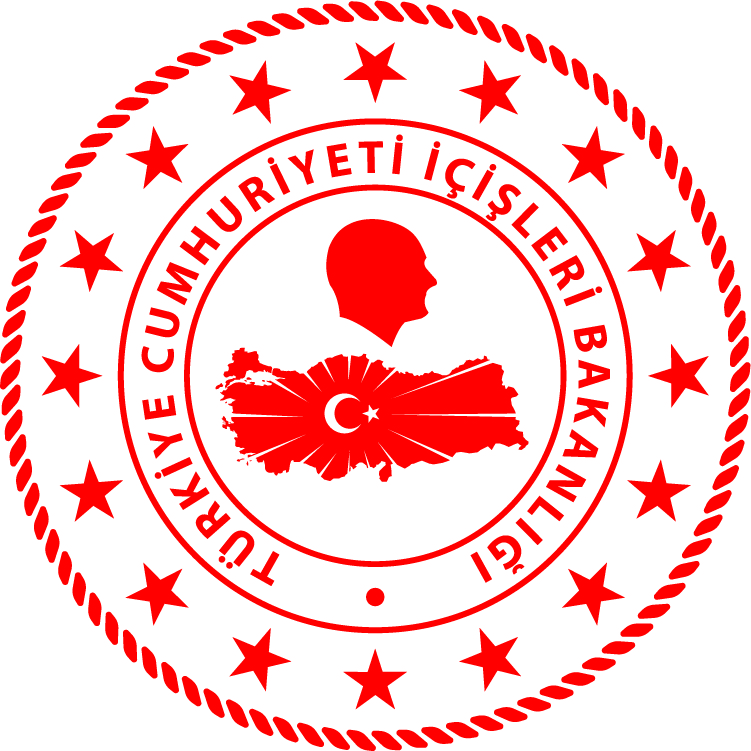 Ege BölgesiS.NUTARİHTESPİTUYGULANAN İDARİ PARA CEZASI MİKTARI (TL)CEZANIN KESİLDİĞİİL/İLÇE-MEVKİİAÇIKLAMA122 Eylül 2020Su ürünleri yetiştiriciliği yapılan kafeslere 100 metreden daha yakın mesafede su ürünleri avcılığı yapmak (4 işlem)3.000MUĞLA/BodrumToplam 4 işleme 
3.000 TL idari para cezası uygulanmıştır.